 Documents de préparation du diplôme Doctorat 3ème Cycleتحضير شهادة النجاح المؤقتةPréparation de l’Attestation Provisoire de réussiteAttestation de levée de réserves après soutenanceDonnées d’identification du doctorant :Nom et prénom du candidat : …………………………………………………………………………………….……………Spécialité / Filière : ……………………………………………… / …………………………………………………………..…Intitulé de la Thèse : …………… ………………… ………………… ……………… .……… ……… ……………………… …………………………………………………………………….………………………………………………Données d’identification du président du jury :Nom et prénom : ………………………………………………………… Grade : …………………………………………Lieu d'exercice : ……………………………………………………………………….…………………………………………Vu le procès-verbal de soutenance de la thèse sus-citée comportant les réserves suivantes :…………………………………………………………………………………………………………………………………………………………………………………………………………………………………………………………………………………………………………………………………………………………………………………………………………………………………………………………………………………………………………………………………………………………………………………………………………Et après constatation des modifications et corrections suivantes :…………………………………………………………………………………………………………………………………………………………………………………………………………………………………………………………………………………………………………………………………………………………………………………………………………………………………………………………………………………………………………………………………………………………………………………………………………Je déclare en ma qualité de président du jury de soutenance que la thèse citée remplie toutes les conditions exigées et permet au doctorant de déposer son dossier en vue de l’obtention de l’attestation de succès. Saida, le ………………………………                                 Président du jury de soutenance                                                                 Le Chef département adjoint (Nom/Prénom et signature)                                                                     Chargé de la Post-Graduation   Canevas de soutenance de thèses de doctorat de 3ième cycleDonnées d’identification du doctorant :Données d’identification du Master du candidat :Données d’identification de la thèse de Doctorat 3ième CycleDate de soutenance du Doctorat 3ième Cycle : ……./……/2020Membres du Jury de soutenance :Publications auxquelles la thèse est adosséeArticle N° 01La revue scientifique : La Publication :Répéter ce tableau autant de fois que nécessaire (nombre d’articles)Fait à Saida le : ………………………………………..Signature du chercheur 					Signature du directeur de thèseArticle N° 02La revue scientifique : La Publication :Répéter ce tableau autant de fois que nécessaire (nombre d’articles)Fait à Saida le : ………………………………………..Signature du chercheur 					Signature du directeur de thèseCommunications auxquelles la thèse est adosséeArticle N° 01La conférence : La communication :Fait à Saida le : ………………………………………..Signature du chercheur 					Signature du directeur de thèseArticle N° 02La conférence : La communication :Répéter ce tableau autant de fois que nécessaire (nombre d’articles)Fait à Saida le : ………………………………………..Signature du chercheur 					Signature du directeur de thèseبيان تصفية – دكتوراه الطور الثالثRépublique Algérienne Démocratique et PopulaireMinistère de l'Enseignement Supérieur et de la Recherche ScientifiqueUniversité de Saida – Dr. Moulay Tahar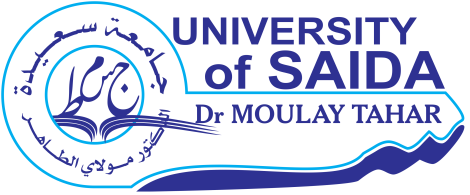 Vice Rectorat de la Formation Supérieure de Troisième Cycle, l'Habilitation Universitaire et la Recherche Scientifique et la Formation Supérieure de PGVice Rectorat de la Formation Supérieure de Troisième Cycle, l'Habilitation Universitaire et la Recherche Scientifique et la Formation Supérieure de PGالجمهورية الجزائرية الديمقراطية الشعبيةوزارة الـــــــتـــــــعـــــليــــــم العــــــالي و البـــحـــــث العـــــلــــمــــــيجامعة سعيدة – د. مولاي الطاهر نيابة مديرية الجامعة للتكوين العالي في الطور الثالث و التأهيل الجامعي و البحث العلمي و كذا التكوين العالي فيما بعد التدرجنيابة مديرية الجامعة للتكوين العالي في الطور الثالث و التأهيل الجامعي و البحث العلمي و كذا التكوين العالي فيما بعد التدرجيتم إرسال ملف طلب تحضير الشهادة من طرف نيابة الكلية لما بعد التدرج إلى نيابة المديرية ذات الصلة.Le dossier de demande de préparation du diplôme est communiqué du vice décanat au vice rectorat de la PG.محضر المناقشة موقع من طرف العميد و مساعد رئيس القسم المكلف بما بعد التدرج او  نائب العميد.PV de soutenance co-signé par le Doyen et le chef département adjoint chargé de la PG ou le Vice doyen. استمـــارة رفع التحفظات بعد المناقشة موقعة من طرف رئيس اللجنة و نائب العميد.Attestation de levée de réserves après soutenance signé par le président du jury et visé par le vice doyen.شهادات النجاح الأصلية : للبكالوريا، الليسانس و الماستر، من اجل التوثيق.Attestations originales de réussite du Bac, de la Licence et du Master, pour authentification.نسخة ورقية من مخطط مناقشة الدكتوراه موقعة من طرف  المترشح و المشرف على الأطروحة.Canevas de soutenance de thèses de Doctorat 3ième Cycle, co-signé par le candidat et son directeur de thèse. بيان التصفية، المتضمن تأشيرات مكتبة الكلية و المكتبة المركزية.Quitus attestant le dépôt de la thèse à la bibliothèque centrale et de la Faculté.شهادة ميلاد (رقم 12). Extrait de naissance (N° 12). صور شمسية حديثةUne photo récente. قرص مضغوط يحتوي على: نسخة رقمية من الأطروحة المصححة في شكل PDF: [Thèse_Doctorat_Nom_Prénom]ملخص أطروحة الدكتوراه + الكلمات المفتاحية في شكل Word  : [Résumé_Nom_Prénom] نسخة رقمية من مخطط المناقشة في شكل Word:  [Canevas_Soutenance_Doctorat_Nom_Prénom]نسخ رقمية من المنشورات العلمية ذات العلاقة مع الاطروحة في شكل PDF ،[Article_0X_Nom_Prénom]Un CD portant :La thèse finale en format PDF : [Thèse_Doctorat_Nom_Prénom]Le résumé de la thèse + mots clés, en format Word : [Résumé_Nom_Prénom]Le canevas de soutenance en format Word : [Canevas_Soutenance_Doctorat_Nom_Prénom]La production scientifique en relation avec la thèse, en format PDF : [Article_0X_Nom_Prénom]Ministère de l'Enseignement Supérieur et de la Recherche ScientifiqueUniversité de Saida – Dr. Moulay TaharFaculté de  ……………………………………….Département : ……………………………………….Année Universitaire : ****/****Ministère de l'Enseignement Supérieur et de la Recherche ScientifiqueUniversité de Saida – Dr. Moulay TaharFaculté : ……………………………………….Département : ……………………………………….Année Universitaire : ****/****Nom et prénom :   ………………………Date et lieu de naissance : ………………………Laboratoire d’affiliation : ………………………Nom et Prénom du directeur du Labo. :………………………Domaine/ Filière (diplôme de Master) : ……………………… / ………………………  Spécialité  (diplôme de Master) :………………………Etablissement d’obtention du Master: ………………………Date de soutenance de Master:………………………Intitulé original de la thèse : ……………………………………………………………………………………… ……………………………………………………………………………………..Intitulé modifié de la thèse :……………………………………………………………………………………..Domaine/ Filière: ……………………… / ………………………  Spécialité :………………………Directeur de la thèse : ………………………………….N°Nom et prénomQualitéGradeEtablissement01……………..………………..Président……...Université de Saida - Dr. Moulay  Tahar 02……………..………………..Examinateur………………………………………………………………03……………..………………..Examinateur………………………………………………………………04……………..………………..Membre Invité ………………………………………………………………05……………..………………..Membre Invité ………………………………………………………………06……………..………………..Membre Invité ………………………………………………………………Intitulé de la revue :………………………………………………………………………………………ISSN de la revue :p-ISSN : ……………………….. e-ISSN :………………………Url de la revuehttp://...........................................................................................Catégorisation de la revue :Indexation de la revueIndice de visibilité deSJR=…….                   IF=………Pérennité de la revue :  …… (…) annéesPolitique de publication :Editeur de la revue :Pays de la revue :Intitulé de la publication :………………………………………………………………………………………………………………………………………………………………………………………………………………………………………………………………………Les références :Vol/N°:………………..Pp.: ………………………Année: …………………..DOI de la publication :Date de soumission :…………………………………………………………….…………………………………………………………….…………………………………………………………….Date d’acceptation :…………………………………………………………….…………………………………………………………….…………………………………………………………….Date de parution :…………………………………………………………….…………………………………………………………….…………………………………………………………….Les auteurs :…………………………………………………………….…………………………………………………………….…………………………………………………………….Les auteurs :…………………………………………………………….…………………………………………………………….…………………………………………………………….Les auteurs :…………………………………………………………….…………………………………………………………….…………………………………………………………….Les auteurs :…………………………………………………………….…………………………………………………………….…………………………………………………………….Position du candidat :Premier (01)Premier (01)Premier (01)Url de l’article :http://...........................................................................................http://...........................................................................................http://...........................................................................................Frais et date de paiement :Résumé (Abstract) :Mots clefs :Intitulé de la revue :………………………………………………………………………………………ISSN de la revue :p-ISSN : ……………………….. e-ISSN :………………………Url de la revuehttp://...........................................................................................Catégorisation de la revue :Indexation de la revueIndice de visibilité deSJR=…….                   IF=………Pérennité de la revue :  …… (…) annéesPolitique de publication :Editeur de la revue :Pays de la revue :Intitulé de la publication :………………………………………………………………………………………………………………………………………………………………………………………………………………………………………………………………………Les références :Vol/N°:………………..Pp.: ………………………Année: …………………..DOI de la publication :Date de soumission :…………………………………………………………….…………………………………………………………….…………………………………………………………….Date d’acceptation :…………………………………………………………….…………………………………………………………….…………………………………………………………….Date de parution :…………………………………………………………….…………………………………………………………….…………………………………………………………….Les auteurs :…………………………………………………………….…………………………………………………………….…………………………………………………………….Les auteurs :…………………………………………………………….…………………………………………………………….…………………………………………………………….Les auteurs :…………………………………………………………….…………………………………………………………….…………………………………………………………….Les auteurs :…………………………………………………………….…………………………………………………………….…………………………………………………………….Position du candidat :Premier (01)Premier (01)Premier (01)Url de l’article :http://...........................................................................................http://...........................................................................................http://...........................................................................................Frais et date de paiement :Résumé (Abstract) :Mots clefs :Intitulé de la conférence:……………………………………………………………………………………………Url de la conférencehttp://...........................................................................................Lieu de la conférence:…………………………………………………………….Pays d’organisation :…………………………………………………………….Date d’organisation :…………………………………………………………….Editeur de la conférence :…………………………………………………………….Type de la conférence :Nationale ou InternationaleIntitulé de l’article:………………………………………………………………………………………………………………………………………………………………………………………………………………………………………………………………………Références de l’article:Vol/N°:………………..Pp.: ………………………Année: …………………..Les auteurs :…………………………………………………………….…………………………………………………………….…………………………………………………………….Les auteurs :…………………………………………………………….…………………………………………………………….…………………………………………………………….Les auteurs :…………………………………………………………….…………………………………………………………….…………………………………………………………….Les auteurs :…………………………………………………………….…………………………………………………………….…………………………………………………………….Position du candidat :Premier (01)Premier (01)Premier (01)DOI / Url de l’article :………………………………………………………………………………………………………………………………………………………………………………………………………………………………………………………………………Intitulé de la conférence:……………………………………………………………………………………………Url de la conférencehttp://...........................................................................................Lieu de la conférence:…………………………………………………………….Pays d’organisation :…………………………………………………………….Date d’organisation :…………………………………………………………….Editeur de la conférence :…………………………………………………………….Type de la conférence :Nationale ou InternationaleIntitulé de l’article:………………………………………………………………………………………………………………………………………………………………………………………………………………………………………………………………………Références de l’article:Vol/N°:………………..Pp.: ………………………Année: …………………..Les auteurs :…………………………………………………………….…………………………………………………………….…………………………………………………………….Les auteurs :…………………………………………………………….…………………………………………………………….…………………………………………………………….Les auteurs :…………………………………………………………….…………………………………………………………….…………………………………………………………….Les auteurs :…………………………………………………………….…………………………………………………………….…………………………………………………………….Position du candidat :Premier (01)Premier (01)Premier (01)DOI / Url de l’article :………………………………………………………………………………………………………………………………………………………………………………………………………………………………………………………………………وزارة التعليم العالي و البحث العلميجامعة سعيدة – د. مولاي الطاهر  كـليـة ...........................................السنة الجامعية ****/****.قسم ...............................................الطالب[ة] :...............................................................تاريخ و مكان الازدياد :.................................................................التخصص : ..............................................................الفرع :    .................................................................يشهد مسؤول التكوين في دكتوراه ..................................... أن الطالب[ة] المذكور[ة] أعلاه قد أرجع [ت] كل الوسائل المعارة له/لها.سعيـدة في : .......................................                           مسؤول التكوين في الدكتوراهمـلاحظـة : ...........................................................................................................................................................................يشهد مدير مخبر البحث .......................................................... أن الطالب[ة] المذكور[ة] أعلاه قد أرجع[ت] كل الوسائل المعارة له/لها.سعيـدة في : .......................................                            مدير مخبر البحثمـلاحظـة: ................................................................................................................................................................................يشهـد امين[ة] مكتبة الكلية أن الطالب[ة] المذكور[ة] أعلاه قد أرجع[ت] كل الوسائل المعارة له/لها، و قدم [ت]  للمكتبة النسخة المطلوبة من اطروحته [ها].سعيـدة في : .......................................                            امين[ة] المكتبةمـلاحظـة: .................................................................................................................................................................................يشهـد مدير [ة] المكتبة المركزية، أن الطالب[ة] المذكور[ة] أعلاه قد أرجع[ت] كل الوسائل المعارة له/لها ، و قدم [ت]  للمكتبة النسخة المطلوبة من اطروحته [ها].سعيـدة في : .......................................                            مدير [ة] المكتبة المركزيةمـلاحظـة: .............................................................................................................................................................................يشهد نائب العميد المكلف بما بعد التدرج و البحث العلمي و العلاقات الخارجية أن الطالب [ة] المذكور [ة] أعلاه قد قدم[ت] كل الوثائق، بما في ذلك الخاصة بالتربصات. سعيـدة في : .......................................                            نائب[ة] العميدمـلاحظـة :............................................................................... ...................................................................................................يشهـد مدير الاقامة الجامعية، أن الطالب[ة] المذكور[ة] أعلاه قد أرجع[ت] كل الوسائل المعارة له/لها.سعيـدة في : .......................................                            مدير [ة] الاقامة الجامعيةمـلاحظـة: ......................................................................................................................................................................................